ООД по грамоте в старшей группена тему «Звук и буква Ж».Цель: ознакомление с буквой Ж, развитие фонематического слуха.Задачи:1.Познакомить с буквой Ж, научить узнавать и прописывать её.2.Обучать чтению слогов и слов с буквой Ж.3. Закреплять правильное произношение звука [ж] в речи.4. Продолжать учить определять наличие/отсутствие звука [Ж] в словах, его место в слове.5.Повторить характеристику звука [Ж].6. Совершенствовать навыки ребёнка в проведении звукового анализа слова, лексическую сторону речи.7. Продолжать развивать фонематический слух.8. Продолжать развивать связную речь, внимание, мышление, мелкую моторику.9. Воспитывать интерес к учебной деятельности, усидчивость, умение выполнять поставленную задачу.Материал: картинка жука, карточка-схема из четырёх квадратиков для звукового анализа слова лужа, цветные карандаши, простой карандаш, видеоматериал, слова на листочке с буквой Ж: мышка, дружба, пружинка, мышонок, ужонок, пушинка, пружинка, снежинка, жук.Ход ООД.I часть. Вводная.- Ребята отгадайте загадку.Шесть ног без копыт, летит – жужжит,Упадет, в землю ползет.           (Жук)- Как можно назвать маленького жука? (Жучок)- Если увидим несколько жуков, как их назовем? Кто они? (Жуки)Сегодня к нам на занятие прилетел жук. Знаете, как его зовут? Жужжа.Поздоровайся с ним.Ребёнок: «Здравствуй, Жужжа!».- Как ты думаешь, какой звук самый любимый у Жужжи?-Сегодня мы будем продолжать знакомиться со звуком[Ж] и узнаем, как графически изображается этот звук.II часть. Основная.1. Д/и «Поймай звук».Ребёнок хлопает в ладоши, когда услышит звук [Ж]. Взрослый произносит:а) звуки: [ш], [б], [п], [ж], [н], [к], [ш], [з], [м], [ж], [с], [ж].б) слоги: за, ма, жа, ка, жу, ши, му, жа.в) в словах: мышка, дружба, пружинка, мышонок, ужонок, пушинка, пружинка, снежинка.Артикуляционная гимнастика. Давай покажем Жужже, какие упражнения нужно выполнять для того, чтобы правильно произносить звук: заборчик, бублик, лопаточка, чашечка. Словесная игра «Договори слова».Взрослый называет слог, а ребёнок добавляет слог ЖУ, называя всё слово:ле-жу, бро-жу, хо-жу, гля-жу, дру-жу,ви-жу, ре-жу, вя-жу, ма-жу, бу-жу.- Где находится звук [Ж] в этих словах в начале, в середине, в конце слова.- А в словах: журавли, желудь, жёлтый.Расcкажи Жужже про звук [Ж]? какой он? (согласный, звонкий, всегда твёрдый).Звуковой анализ слова лужа: ребёнок закрашивает схему цветными карандашами. (синий, красный, синий, красный)  Физкультминутка «Медвежата»Медвежата в чаще жили,Головой своей крутили.Вот так, вот такГоловой своей крутили, (круговые движения головой поочередно в разные стороны)Медвежата мед искали,Дружно дерево качали.Вот так, вот такДружно дерево качали (наклоны в стороны, руки вперед)Вперевалочку ходилиИ из речки воду пили,Вот так, вот такИ из речки воду пили (ходьба «по-медвежьи», наклоны вперед)А потом они плясали,Выше лапы поднимали.Вот так, вот такВыше лапы поднимали.2. А теперь самое время познакомиться с буквой Ж.- Чем звук отличается от буквы? Дети: Буквы мы видим, читаем и пишем. Звуки мы произносим и слышим. А познакомит нас с буквой -тётушка Сова. Мы отправляемся в гости к тётушке Сове. Но прежде приготовим глазки к просмотру мультфильма.Зрительная гимнастика.В домик к нам жук влетел,Зажужжал он и запел: «ж-ж-ж».Вот он вправо полетел –Каждый вправо посмотрел.Вот он влево полетел –Каждый влево посмотрел.Жук на нос нам хочет сесть,Не дадим ему присесть.Жук, вот правая ладошка,Посиди на ней немножко.Жук, вот левая ладошка,Посиди на ней немножко.Жук наверх полетелИ на потолок присел.На носочки мы привстали,Но жука мы не достали.Просмотр мультфильма.- На что похожа буква Ж? Это буква широкаИ похожа на жукаИ при этом точно жукИздает жужжащий звук.- Давай вместе нарисуем букву Ж в воздухе пальчиком, попробуем выложить из палочек, нарисовать на листе.Д\и «Обведи букву Ж в кружочек».На листочке напечатаны слова: мышка, дружба, пружинка, мышонок, ужонок, пушинка, пружинка, снежинка, жук.III часть. РефлексияЖук не зря у нас гостил,Букву Ж он изучил.Слушает ЖУК внимательно,Как ты слоги читаешь старательно.Дети читают: ЖА, ЖО, ЖУ, ЖИ, АЖ, ОЖ, УЖ, ИЖ. - Жуку очень понравилось у нас в гостях. Он хочет узнать, что тебе понравилось сегодня на занятии? - Что ты запомнил?Иллюстрация к конспекту.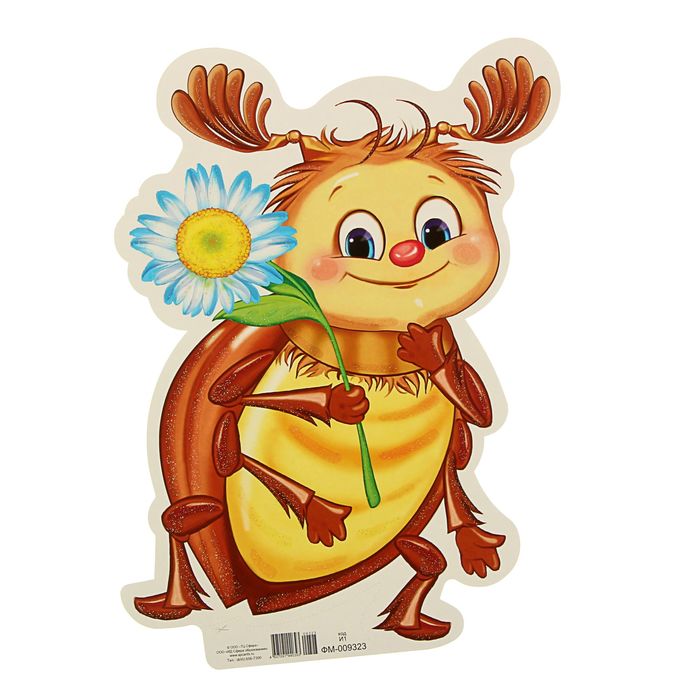 